FOGLIO DI LAVORO DELL'ANALISI DELLE MANSIONI LAVORATIVE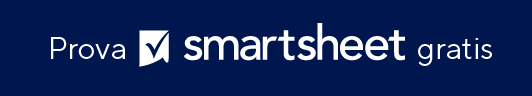 PORTATAIMPORTANZAFREQUENZA0NON ESEGUITANON ESEGUITA1NON IMPORTANTEOGNI TOT MESI ALL'ANNO2MEDIAMENTE IMPORTANTEOGNI TOT SETTIMANE AL MESE3IMPORTANTEOGNI TOT GIORNI ALLA SETTIMANA4MOLTO IMPORTANTEOGNI TOT ORE AL GIORNO5ESTREMAMENTE IMPORTANTEOGNI ORA O MOLTE VOLTE ALL'ORADESCRIZIONE ATTIVITÀIMPORTANZAFREQUENZADICHIARAZIONE DI NON RESPONSABILITÀQualsiasi articolo, modello o informazione sono forniti da Smartsheet sul sito web solo come riferimento. Pur adoperandoci a mantenere le informazioni aggiornate e corrette, non offriamo alcuna garanzia o dichiarazione di alcun tipo, esplicita o implicita, relativamente alla completezza, l’accuratezza, l’affidabilità, l’idoneità o la disponibilità rispetto al sito web o le informazioni, gli articoli, i modelli o della relativa grafica contenuti nel sito. Qualsiasi affidamento si faccia su tali informazioni è pertanto strettamente a proprio rischio.